まるごと百花台！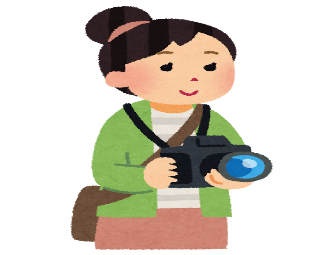 第10回フォト教室開 催 日 時：令和2年9月 21 日 (月・祭)  １０：3０～１２：3０募 集 定 員　　　20名　　参　加　費：600 円　（講習料500円+保険費100円）集 合 場 所：百花台公園　子供のとりでと園内準　備　品：カメラ又はスマホ講　　　師：浜辺　耕作先生　（日本写真協会会員）（作品のプリントは別途有料です）　　　　　　　　　　　　　　　　　申 込 方 法：百花台公園管理事務所に、電話でお申し込みください。申　込　先：百花台公園管理事務所TEL : 0957-78-3545MAIL : hyakuhana@ab.auone-net.jp主　　　催：百花台公園　指定管理者長崎県公園緑地協会・八江グリーンポート　共同体